Уважаемые коллеги! Напоминаем, что  для общеобразовательных организаций, получающих в 2020 г. доступ в сеть Интернет в рамках централизованных контрактов, на портале ГУ ЯО «Центр телекоммуникаций и информационных систем в образовании» департамента образования ЯО созданы информационные страницы (письмо ГУ ЯО ЦТИСО № 11 от 06.02.2020 г. «О работе общеобразовательных организаций в сети Интернет в 2020 году»):для организаций системы образования Ярославской области, доступ к сети Интернет которым в 2020 г. предоставляется в рамках Государственного контракта от 31.12.2019 № 25-ГК/19 между департаментом информатизации и связи Ярославской области и ПАО «Ростелеком»https://www.edu.yar.ru/index/inet_reg2020.htmlдля организаций системы образования Ярославской области, доступ к сети Интернет которым в 2020 г. предоставляется в рамках национального проекта (физический канал предоставляется ПАО «МТС», доступ к Интернет и передачу информации  обеспечивает ПАО «Ростелеком»)https://www.edu.yar.ru/index/inet_szo2020.htmlИнформируем, что на упомянутых страницах размещены ссылки, необходимые общеобразовательным организациям для проведения работы по актуализации локальных актов в области информационной безопасности детей, связанной с изменением условий предоставления доступа к сети Интернет в 2020 г.:Ссылка на Методические рекомендации по ограничению в образовательных организациях доступа обучающихся к видам информации, распространяемой посредством сети «Интернет», причиняющей вред здоровью и (или) развитию детей, а также не соответствующей задачам образования (от 16.06.2019 г.)Ссылка на образцы локальных актов для образовательных организаций, разработанные в соответствии с методическими рекомендациями Экспертным советом  по информатизации системы образования и воспитания при Временной комиссии Совета Федерации по развитию информационного общества.Директор							И.Е.ВасильеваГУ ЯО ЦТИСО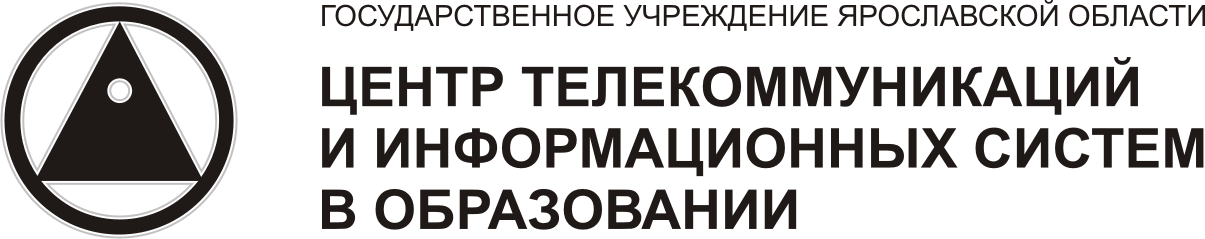  (ГУ ЯО ЦТИСО) . Ярославль, ул. Собинова 31/6оф. 204тел.: (4852) 32-88-91e-mail: info@edu.yar.ruhttp://www.edu.yar.ru№  20 от	13.02.2020  О размещении информации для общеобразовательных организаций, получающих в 2020 г. доступ в сеть Интернет в рамках централизованных контрактовРуководителям органов местного самоуправления, осуществляющих управление в сфере образования